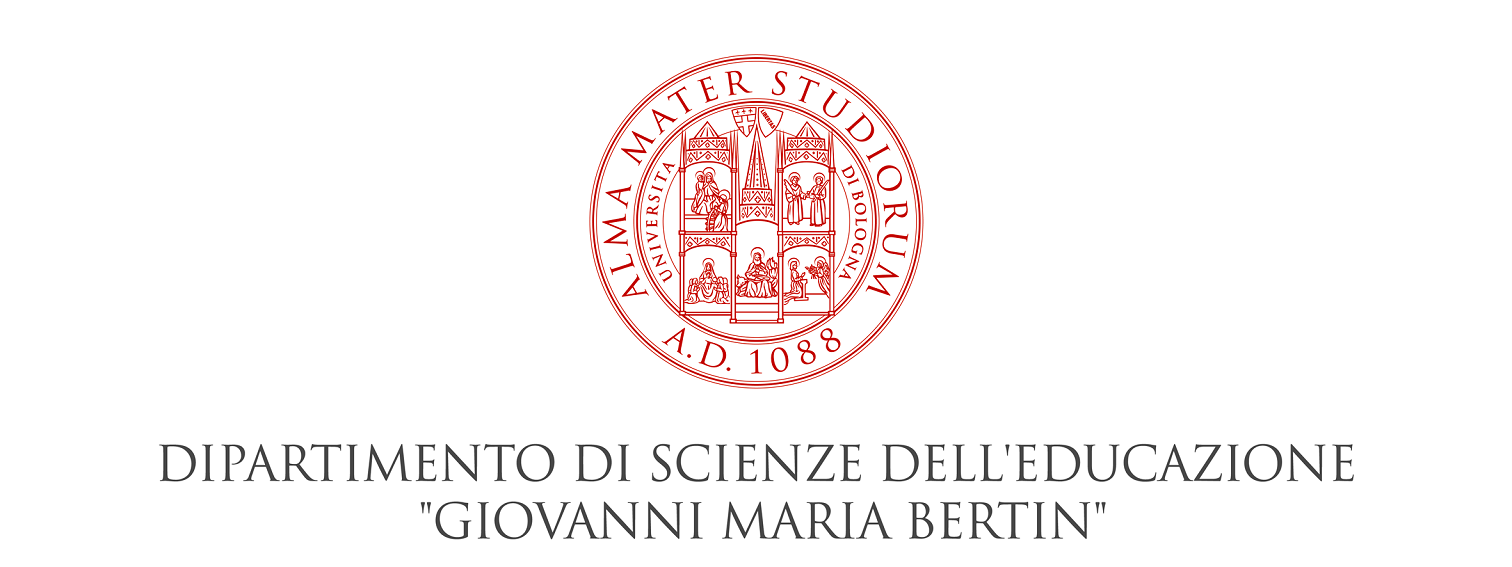 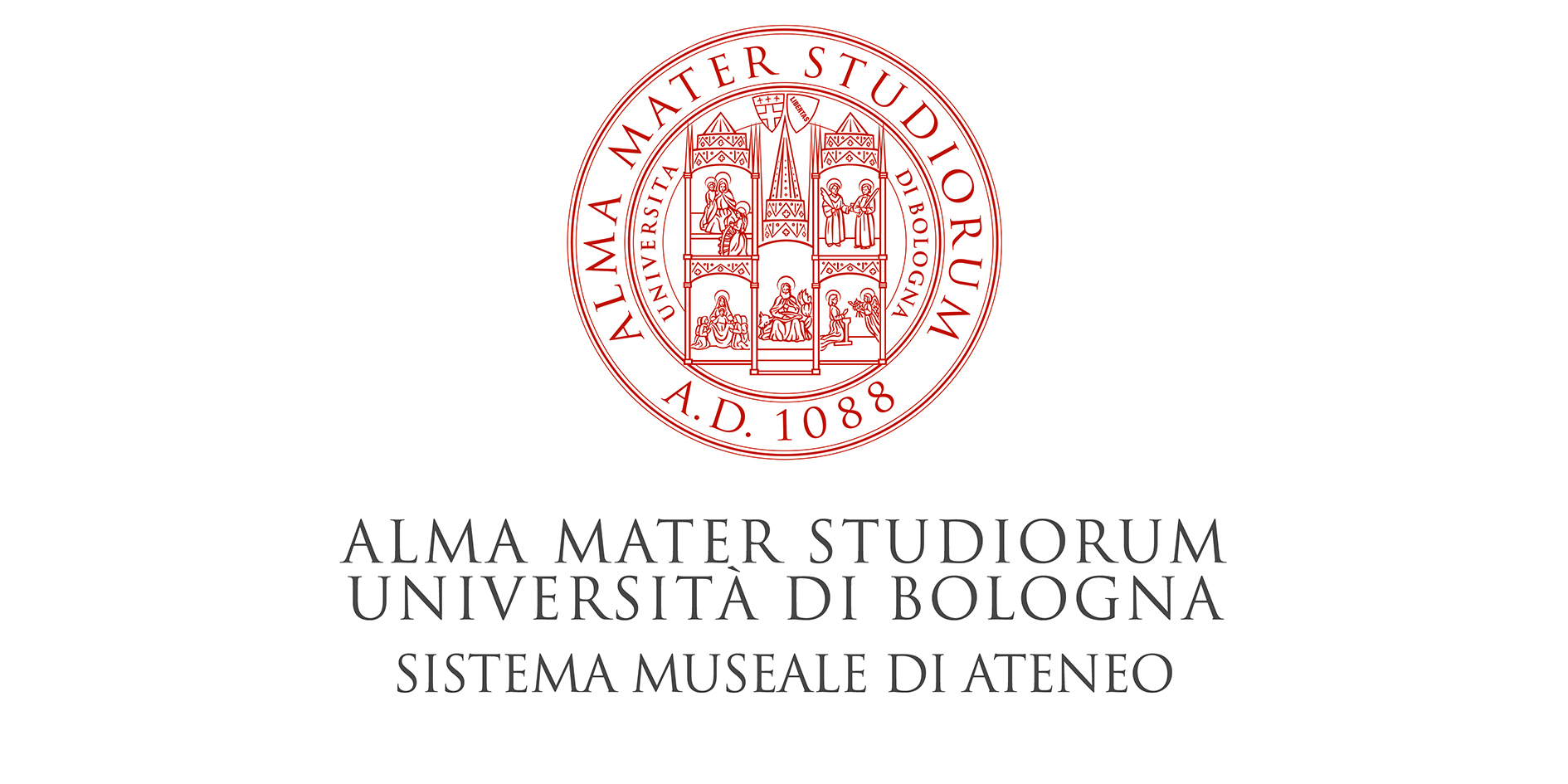 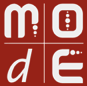 CORSO DI FORMAZIONE PER INSEGNANTIMetodologie innovative per esperienze di qualitàpromosso daSMA - Sistema Museale di AteneoMOdE - Museo Officina dell’Educazione del Dipartimento di Scienze dell’Educazione-Università di BolognaIl corso è proposto da un ente accreditato ai sensi della direttiva ministeriale n. 170/2016Il Corso di Formazione dal titolo “Metodologie innovative per esperienze di qualità”, proposto dallo SMA- Sistema Museale di Ateneo e dal MOdE-Museo Officina dell’Educazione del Dipartimento di Scienze dell’Educazione, vuole offrire un approfondimento sulle principali strategie di mediazione della conoscenza attraverso il patrimonio culturale scientifico e artistico agli insegnanti delle scuole secondarie di I e II grado.Si riconosce infatti come il patrimonio culturale, in una relazione forte tra scuola e musei, può concorrere efficacemente alla formazione globale e integrale della persona verso un concetto di cittadinanza attiva e responsabile. In tal senso, il museo, in una partnership forte con la scuola, diviene luogo per eccellenza di trasmissione, di comunicazione e di esplorazione del sapere attraverso esperienze immersive, supportate anche dalle nuove tecnologie. Nello specifico, il Corso si inserisce a pieno titolo nelle finalità del PIANO PER LA FORMAZIONE DEI DOCENTI 2016-2019, con un riferimento particolare alla formazione in presenza e a distanza e alla sperimentazione didattica documentata attraverso la ricerca/azione.Le modalità didattiche sono pertanto incentrate sul confronto aperto e su lezioni partecipate. Anche le visite in presenza nelle collezioni del Sistema Museale di Ateneo sono occasione per definire percorsi formativi specifici di natura transdisciplinare che tuttavia mantengono un’enfasi disciplinare. In altri termini, i punti di partenza sono disciplinari (scienze, storia, arti), ma lo svolgimento, grazie agli oggetti conservati nelle collezioni, si presta alla costruzione di un ambiente culturale omogeneo più ampio, all’interno del quale i docenti possono “timonare” per orientare l’approdo a seconda del proprio progetto didattico. Il corso prende in esame anche l’importanza della documentazione delle esperienze educative di qualità all’interno dei percorsi virtuali del MOdE-Museo Officina dell’Educazione. Parole chiave: formazione, scuola, museo, territorio, insegnanti, didattica innovativa e tecnologicaPROGRAMMA DEL CORSOINCONTRI IN PRESENZA (20 ORE)Martedì 2 maggio 2017, ore 14.30-18.30 Elementi di didattica museale e di valutazione della qualità Prof.ssa Chiara Panciroli, Università di BolognaMartedì 9 maggio 2017, ore 14.30-18.30Gli oggetti e la loro narrazione. Come costruire un percorsoProf. Roberto Balzani, Università di BolognaMartedì 16 maggio 2017, ore 14.30-18.30 Didattica disciplinare e suggestioni trans-disciplinari A.	Introduzione generaleB.	L’approccio scientificoC.	L’approccio storicoD.	L’approccio artisticoMartedì 23 maggio 2017, ore 14.00-17.00 Progettazione del percorso tra le collezioni del Museo di Palazzo Poggi – SMAMartedì 30 maggio 2017, ore 14.00-19.00Simulazione di percorso guidato tra le collezioni del Museo di Palazzo Poggi - SMA, con valutazione della qualità in conclusione.FORMAZIONE A DISTANZA (5 ORE)DESTINATARI: docenti di scuole secondarie di I e II gradoSEDE: Palazzo Poggi, via Zamboni 33, BolognaNUMERO MASSIMO DI PARTECIPANTI: 30MODALITÀ DIDATTICA: Lezioni, laboratori e visite partecipatePERIODO DI SVOLGIMENTO: 2 maggio - 30 maggio 2017DURATA: 25 oreCOSTO: € 200TERMINE PER LE ISCRIZIONI: 27 aprile 2017PER ISCRIVERSI È NECESSARIO COLLEGARSI A: http://www.sma.unibo.it/agenda/metodologie-innovative-per-esperienze-di-qualitaLa partecipazione al corso di formazione costituisce titolo ai fini della formazione e dell’aggiornamento degli insegnanti.Bologna, 3/04/2017Roberto Balzani, Presidente SMA-Sistema Museale di AteneoChiara Panciroli, Responsabile del MOdE- Museo Officina dell’Educazione, Dipartimento di Scienze dell’Educazione